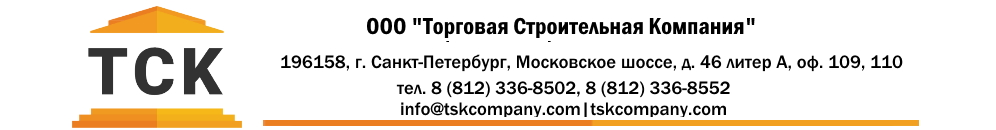 ДОГОВОР ПОСТАВКИ № 01/01-20г. Санкт - Петербург				          				 «01» января 2020  г.Общество с ограниченной ответственностью «Торговая Строительная Компания» (ООО «ТСК») в лице Генерального директора Васильева Николая Вячеславовича, действующего на основании Устава, именуемое в дальнейшем "ПОСТАВЩИК" с одной стороны, и ___________ в лице Генерального директора  _______________, действующего на основании Устава, именуемое в дальнейшем "ПОКУПАТЕЛЬ", с другой стороны (далее – Стороны), заключили настоящий договор (далее – Договор) о нижеследующем:ПРЕДМЕТ ДОГОВОРА1.1. Поставщик обязуется в течение срока действия Договора в обусловленные Договором сроки (периоды поставки) осуществлять поставку инертных материалов (далее – Товар) в согласованном количестве, а Покупатель обязуется принимать Товар и оплачивать его в соответствии с условиями Договора.1.2. Качество Товара, если иначе не оговорено специальным соглашением между Поставщиком и Покупателем,  соответствует ГОСТу. По согласованию между Поставщиком и Покупателем могут быть установлены дополнительные требования к качеству поставляемого Товара. УСЛОВИЯ И ПОРЯДОК ПОСТАВКИ2.1. Поставка Товара осуществляется в течение срока действия Договора по заявкам Покупателя. Количество, наименование товара, цена  и порядок поставки указываются в Спецификации, которая является неотъемлемой частью настоящего договора.2.2. Поставка осуществляется на основании заявки Покупателя (в дальнейшем – Заявка). Заявка может быть направлена по факсимильной связи, электронной почте или любым другим доступным способом связи.2.2.1. По мере необходимости Покупатель направляет Поставщику Заявку.2.2.2. В Заявке Покупатель указывает (вид) наименование, количество Товара, условия и место доставки, а также сроки, в которые должна быть произведена поставка. В Заявке может быть предусмотрено, что поставка производится соответствующими партиями, в этом случае в ней должны быть определены: количество и вид поставляемого Товара в каждой партии и сроки поставки каждой партии Товара.2.2.3. Покупатель обязан по требованию Поставщика предоставить любые дополнительные данные, необходимые для организации поставки Товара.2.2.4. Ответственность за убытки, вызванные неправильным указанием реквизитов и иных необходимых для выполнения условий договора данных получателя, а также несвоевременным извещением об их изменениях, относятся на счет Покупателя.2.3. Поставка Товара осуществляется после 100% предварительной оплаты или Покупателю предоставляется отсрочка платежа в размере до 30 банковских дней (после прохождения проверки Покупателя, на основе предоставленных документов). Поставщик оставляет за собой право отказать Покупателю в отсрочке платежа без объяснения причины.2.4. На основании Заявки, Поставщик выставляет Покупателю счет (далее – Счет), в котором подтверждает, что поставка осуществляется на основании соответствующей Заявки Покупателя. Выставленные Счета в этом случае будут акцептом Поставщика предлагаемых условий поставки. 2.5. Поставщик осуществляет поставку Товара в указанные в Заявке сроки. 2.6. Документом, подтверждающим качество поставляемого Товара, является Паспорт, выдаваемый по требованию Покупателя после получения Поставщиком результатов лабораторных испытаний каждой партии Товара.2.7. Прием Товара по количеству и качеству производится Покупателем в пункте поставки. Документом, подтверждающим количество поставленного Товара, а так же факт поставки Товара, является товарно-транспортная накладная.2.7.1. В случае возникновения претензий по количеству, определение количества отгруженной продукции (Товара) производится по его объему, путем обмера геометрической емкости кузовов транспортных средств непосредственно в пункте поставки, при обязательном присутствии представителей Поставщика и Покупателя. При выявлении несоответствия объема поставленного Товара объему, указанному в ТТН (товарно-транспортная накладная) составляется трехсторонний акт, подписанный представителем поставщика, покупателя и грузоперевозчика и в ТТН вносятся соответствующие корректировки.2.8. Покупатель обязан содержать разгрузочные площадки, подъездные пути и иные коммуникации, обеспечивающие доставку и разгрузку Товара в исправном состоянии.2.9. Покупатель гарантирует постоянное присутствие в пункте разгрузки приемщика или иного уполномоченного лица на приемку поставляемого Товара и оформления соответствующих документов.2.10. Покупатель должен обеспечить бесперебойную выгрузку Товара с момента прибытия автотранспорта. Общее время выгрузки не должно превышать 30 (тридцати) минут.2.11. По факту обнаружения некачественного товара составляется рекламационный акт, который подписывают представители Покупателя и Поставщика. Поставщик, получив уведомление от Покупателя, в течение 3 (трех) рабочих дней направляет к Покупателю уполномоченного своего представителя для отбора проб и составления акта с последующим проведением лабораторных испытаний поставленной партии Товара. Испытания могут проводиться в аккредитованной Испытательной Лаборатории по согласованию сторон (после составления акта).Если поставщик был надлежащим образом уведомлен Покупателем, и не направил своего представителя для выявления дефектов Товара и составления об этом акта в срок, определенный абзацем первым настоящего пункта, то Покупатель имеет право составить в одностороннем порядке данный акт, который будет иметь юридическую силу, как  если бы он был составлен представителями обеих Сторон.2.11.1. В случае неподтверждения обоснованности претензии Покупатель возмещает расходы, связанные с поездкой представителя Поставщика, простоем транспортных средств, проведением лабораторных испытаний.ЦЕНА ДОГОВОРА. ПОРЯДОК РАСЧЕТОВ3.1. Сумму Договора определяет стоимость и количество Товара, поставленного в течение срока действия Договора.3.2. Стоимость поставки Товара, предварительно согласовывается Поставщиком и Покупателем и  устанавливается сторонами в Спецификациях, являющимися неотъемлемой частью настоящего Договора.Поставщик организует поставку Товара до пункта назначения, указанного в заявке, а Покупатель оплачивает Поставщику стоимость таких услуг. 3.4. Расчеты производятся путем перечисления денежных средств на р/с Поставщика либо другими способами, не запрещенными Законодательством РФ.3.5. Моментом оплаты Товара является момент зачисления соответствующих денежных средств на расчетный счет Поставщика.3.6. Поставщик вправе изменять стоимость Товара, в случае изменения цен на карьере и/или стоимости грузоперевозок, предварительно согласовав с Покупателем путем подписания дополнительного соглашения. СРОК ДЕЙСТВИЯ ДОГОВОРА4.1. Настоящий Договор вступает в силу с момента его подписания Сторонами и действует до «31» декабря 2020 года включительно. Срок действия договора считается продленным на следующий календарный год, если ни одна из Сторон не позднее, чем за 30 календарных дней до окончания срока действия Договора, не заявит об отказе от условий настоящего Договора или об их пересмотре.4.2. Обязательства, возникшие из настоящего Договора, сохраняют свою силу до момента их полного исполнения.4.3. Договор составлен в двух экземплярах, имеющих равную юридическую силу, по одному экземпляру для каждой из Сторон.ОТВЕТСТВЕННОСТЬ СТОРОН5.1. В случае неисполнения или ненадлежащего исполнения Сторонами обязательств по Договору, Стороны несут ответственность в соответствии с законодательством РФ.5.2. Стороны освобождаются от ответственности при наступлении обстоятельств действия непреодолимой силы, а также в случае принятия государственными органами РФ решений, препятствующих исполнению Сторонами принятых на себя по Договору обязательств.5.3. Сторона, для которой создалась невозможность выполнения обязательств, в связи с обстоятельствами непреодолимой силы, должна известить об этом другую Сторону в письменном виде в течение 3-х дней с момента наступления обстоятельств непреодолимой силы.ПОРЯДОК РАЗРЕШЕНИЯ СПОРОВ6.1. Все споры или разногласия, возникающие между Сторонами, разрешаются путем переговоров.6.2. По всем вопросам, неурегулированным Договором, Стороны руководствуются законодательством РФ.6.3. В случае невозможности разрешения разногласий путем переговоров, они подлежат рассмотрению в Арбитражном суде Санкт-Петербурга и Ленинградской области.8. ЮРИДИЧЕСКИЕ АДРЕСА И БАНКОВСКИЕ РЕКВИЗИТЫ И ПОДПИСИ СТОРОНГенеральный директор	Генеральный директор     ООО «ТСК»               	                                                ____________________Васильев Н.В.                              __________________ _____________  м.п.							       м.пПОСТАВЩИК:ООО «ТСК»ИНН 7805478593  КПП 781001001Юр. Адрес: Российская Федерация,198096, г. Санкт-Петербург, Московское шоссе, д. 46, лит. Б Фактический адрес: РФ, г. Санкт-Петербург, Московское шоссе, д. 46, лит. Б, оф. 109Р/сч 40 702 810 120 000 000 304В ОАО «Банк «Санкт-Петербург» г. Санкт-Петербургк/с 30 101 810 900 000 000 790БИК 044030790ОГРН 1089848055043ОКПО 89049252ОКАТО 40276564000тел./факс: (812) 336-85-02ПОКУПАТЕЛЬ: